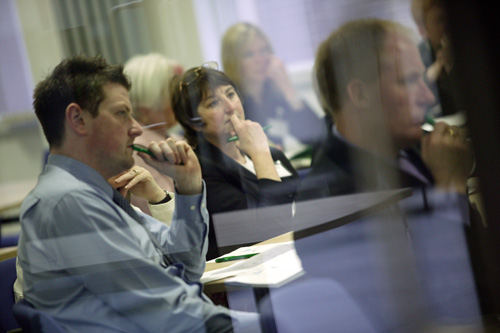 If you have any questions about DSE Future Talent, please contactdse-futuretalent@manchester.ac.ukProject Sponsor ResponsibilitiesProject Sponsor ResponsibilitiesClarify expectations of what the end product will look like.Agree realistic milestones with the DSE Future Talent participants.Act as champion of the project.First point of contact for the DSE Future Talent participants.Provide as much guidance and assistance as is deemed necessary for the work to be completed. Make sure that any resources needed are available.Able to deal with any issues escalated.Hold ultimate authority and accountability for the project.Receive the end product and provide feedback on the DSE Future Talent participants’ contribution.Clarify expectations of what the end product will look like.Agree realistic milestones with the DSE Future Talent participants.Act as champion of the project.First point of contact for the DSE Future Talent participants.Provide as much guidance and assistance as is deemed necessary for the work to be completed. Make sure that any resources needed are available.Able to deal with any issues escalated.Hold ultimate authority and accountability for the project.Receive the end product and provide feedback on the DSE Future Talent participants’ contribution.Time CommitmentTime CommitmentVariable as required per demands of the project – estimated at 5 hours for the duration of the project.  Most teams find that around 3 meetings over the course of the work, followed by the post-project review meeting, are sufficient.The project start date will be mid-late November 2023 and the project completion date will be Friday 31 May 2024.Variable as required per demands of the project – estimated at 5 hours for the duration of the project.  Most teams find that around 3 meetings over the course of the work, followed by the post-project review meeting, are sufficient.The project start date will be mid-late November 2023 and the project completion date will be Friday 31 May 2024.Who are the Project Managers?   Project Manager ResponsibilitiesDeliver all aspects of the project.Arrange first meeting with Project Sponsor as soon as possible after projects are allocated.Manage stakeholder engagement and any working groups engaged in project work.Develop and maintain a project charter and risk register.Provide status updates to the Project Sponsor as required.Deliver project output to Project Sponsor.At the end of the project, complete a project evaluation report and arrange post-project review meeting, to include Project Sponsor and DSE Future Talent programme lead, for the purpose of reviewing the process, identifying successes and lessons learned.Mock Steering Group (March 2024)Participants will be asked to provide a project progress review to peers and course advisors, detailing where the project is up to and lessons learned so far.Project Sponsors will not be required for this event. Project Presentations and Celebration Lunch (June 2024)Participants will present their projects to an audience of Project Sponsors, Line Managers and programme facilitators.This will be followed by the presentation of certificates and a celebration lunch.